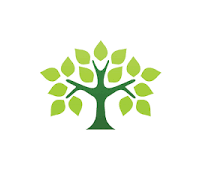 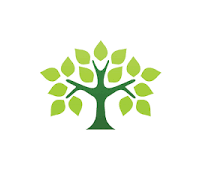 e.P.	 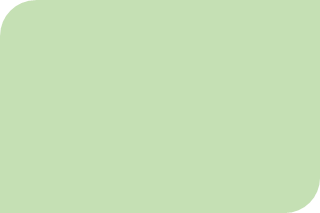 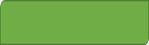 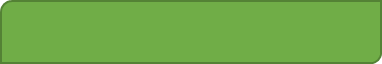 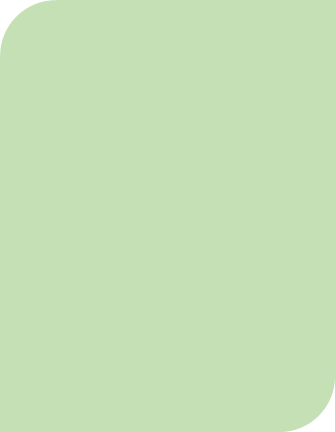 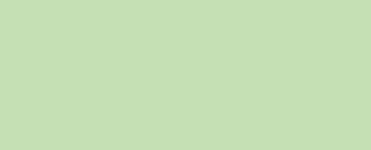 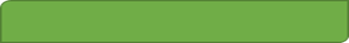 